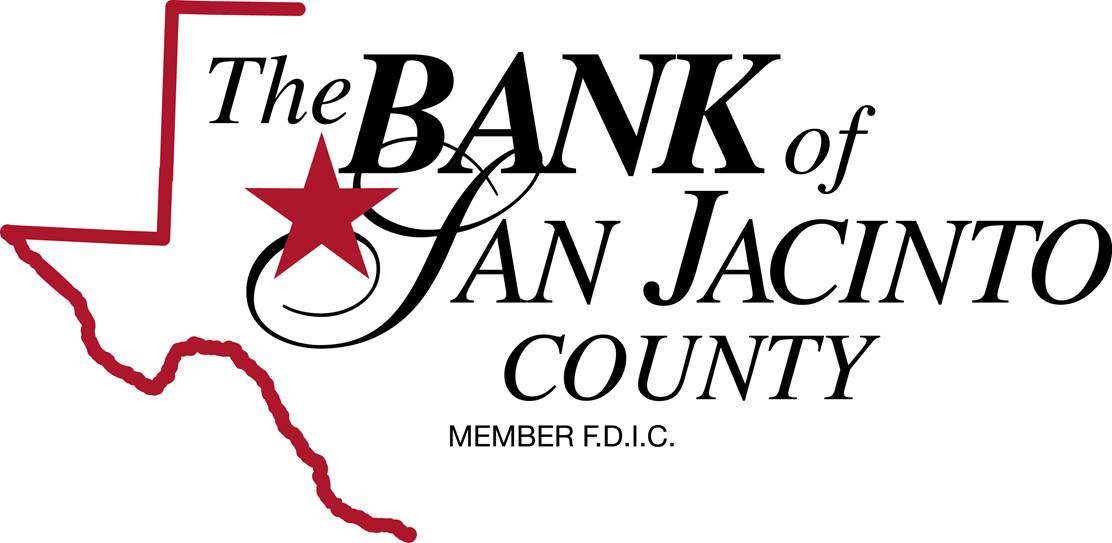 INFORMATION REQUESTED FOR A REAL ESTATE LOAN1.	Current financial statement with cash flow and statement of all contingent liabilities2.	Completed real estate loan application.3.	Copy of last two (2) years income tax returns, including all schedules.4.	Verification of deposit accounts.5.	Legal description of property.6.	If purchase money, copy of signed sales contract.7.	If construction, copy of deed, new house plans with contractor proposal and copy of builder’s state license.8.	New customer application with photocopy of Texas Driver’s License and Social Security card.Additionally, if you have your own business, please provide the following:1.	Copy of last business tax return, if not included in personal tax return.2.	Business financial statement that is less than three (3) months old at time of application.All of the above items must be signed with the original signatures of the applicants.P.O. Box 100	Coldspring, Texas 77331	Phone: (936) 653-4395			Fax: (936) 653-2221